Богатыри русскиеВелика и необъятна наша великая Родина. Есть у нас реки и горы, поля и леса, но славна наша Русь не только этим, а славится она людьми отважными, сильными духом. Много раз враги нападали на нашу землю, но доныне жива Русь – матушка. Всегда чтили на Руси силу Богатырскую и прославляли ее в сказаниях,  песнях, былинах.В группе «Улыбка» в предверии праздника Дня   Защитника Отечества дети рассматривали иллюстрации, смотрели мультфильмы, читали сказки, былины о великих,  русских, славных защитниках нашей необъятной Родины. Их образ заворожил детей.  Слова шлем,  кольчуга, меч и пика  убыстрено  и использовались в играх ребят.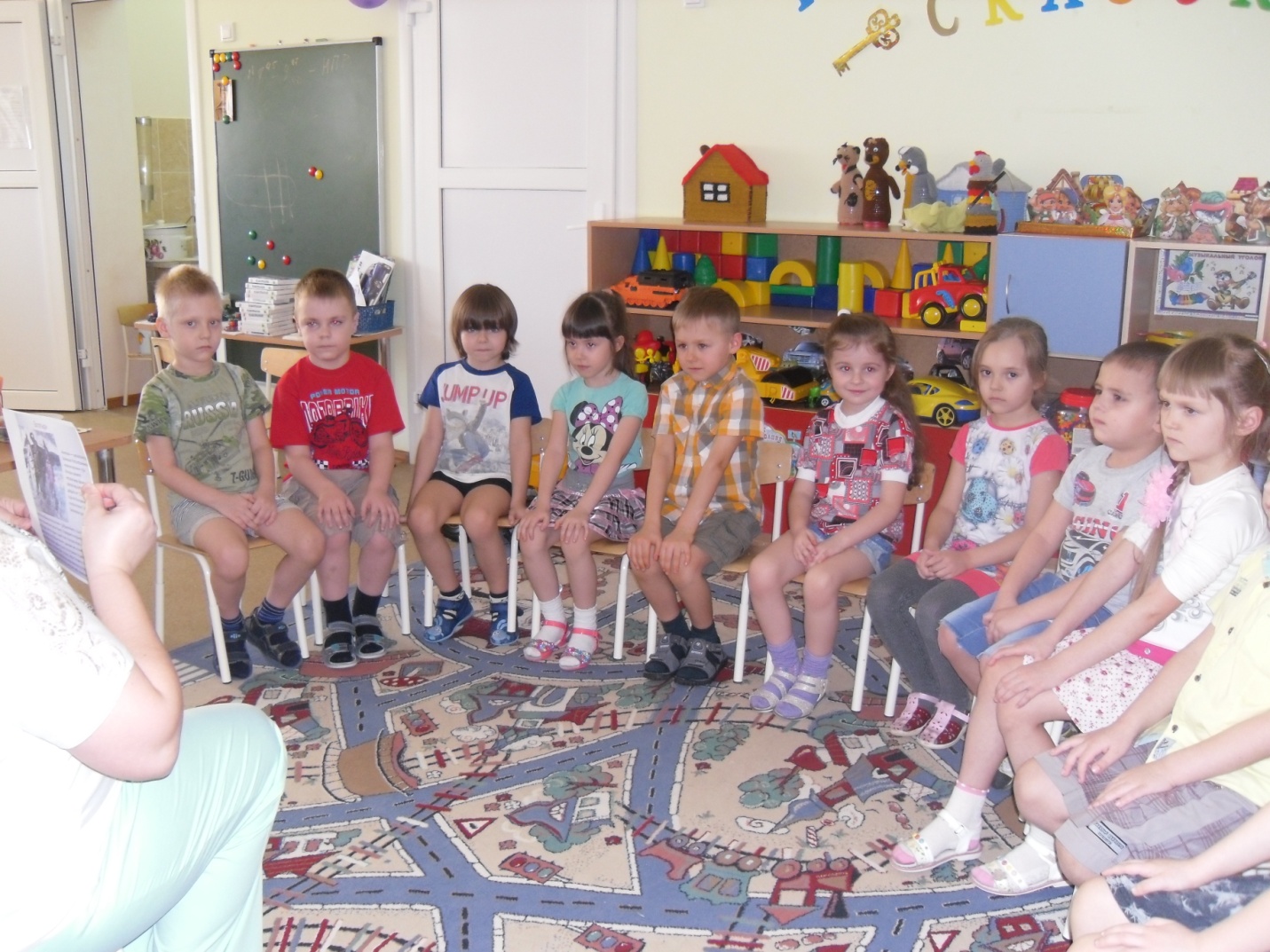 И все эти качества были показаны на спортивном развлечении, которое прошло в спортивном зале. В гости к детям  пришел настоящий богатырь - Илья Муромец, который предложил им показать свою молодецкую удаль.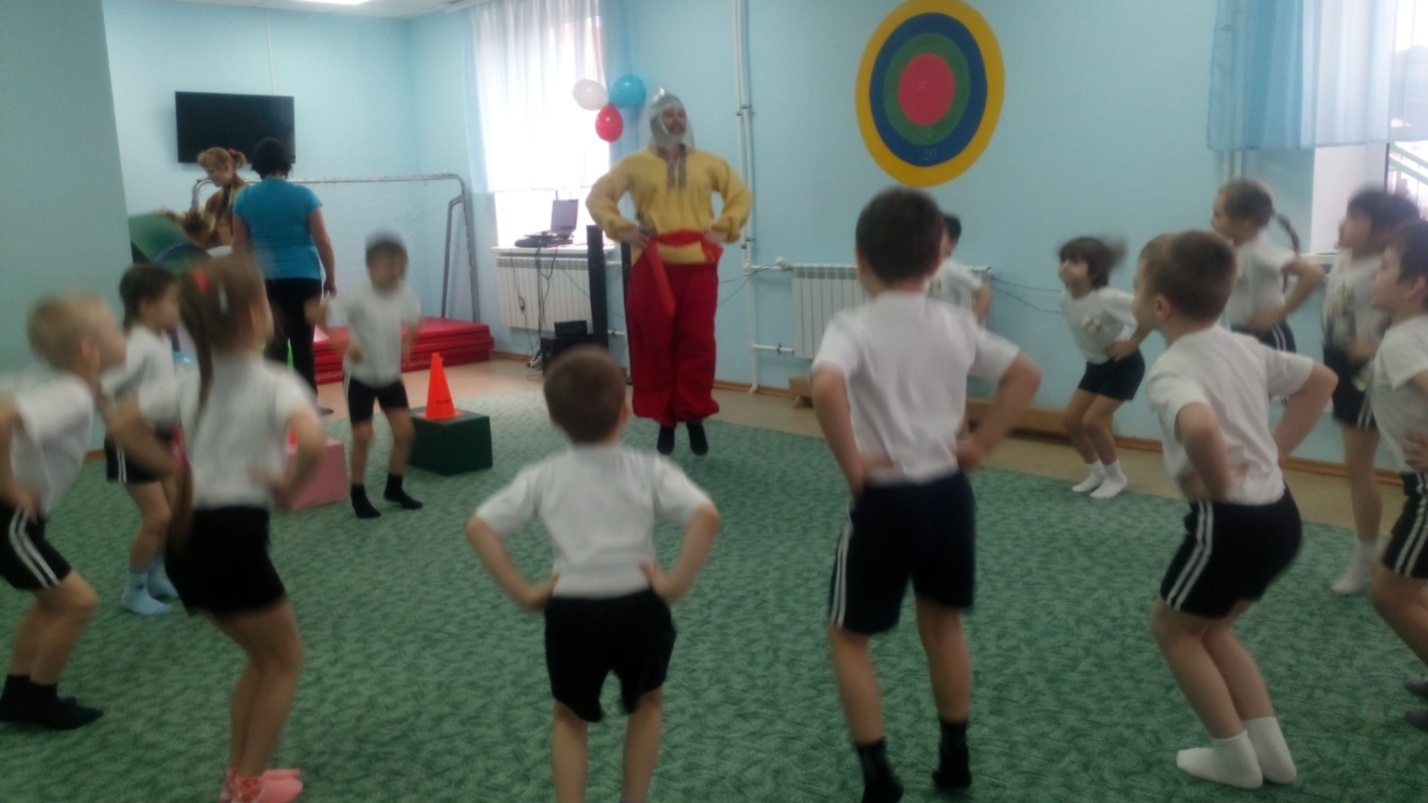  И ребята, разделившись на команды,  названные в честь Алеши Поповича и Добрыни Никитича,  с желанием и  большим азартом выполнили все задания русского богатыря.  Не все хорошо  получалось у юных защитников, но азарт, смех и поддержка Ильи Муромца и товарищей помогла всем справиться со Змеем Горынычем, достать и принести  молодильные яблоки, провести штурм взятия крепости. 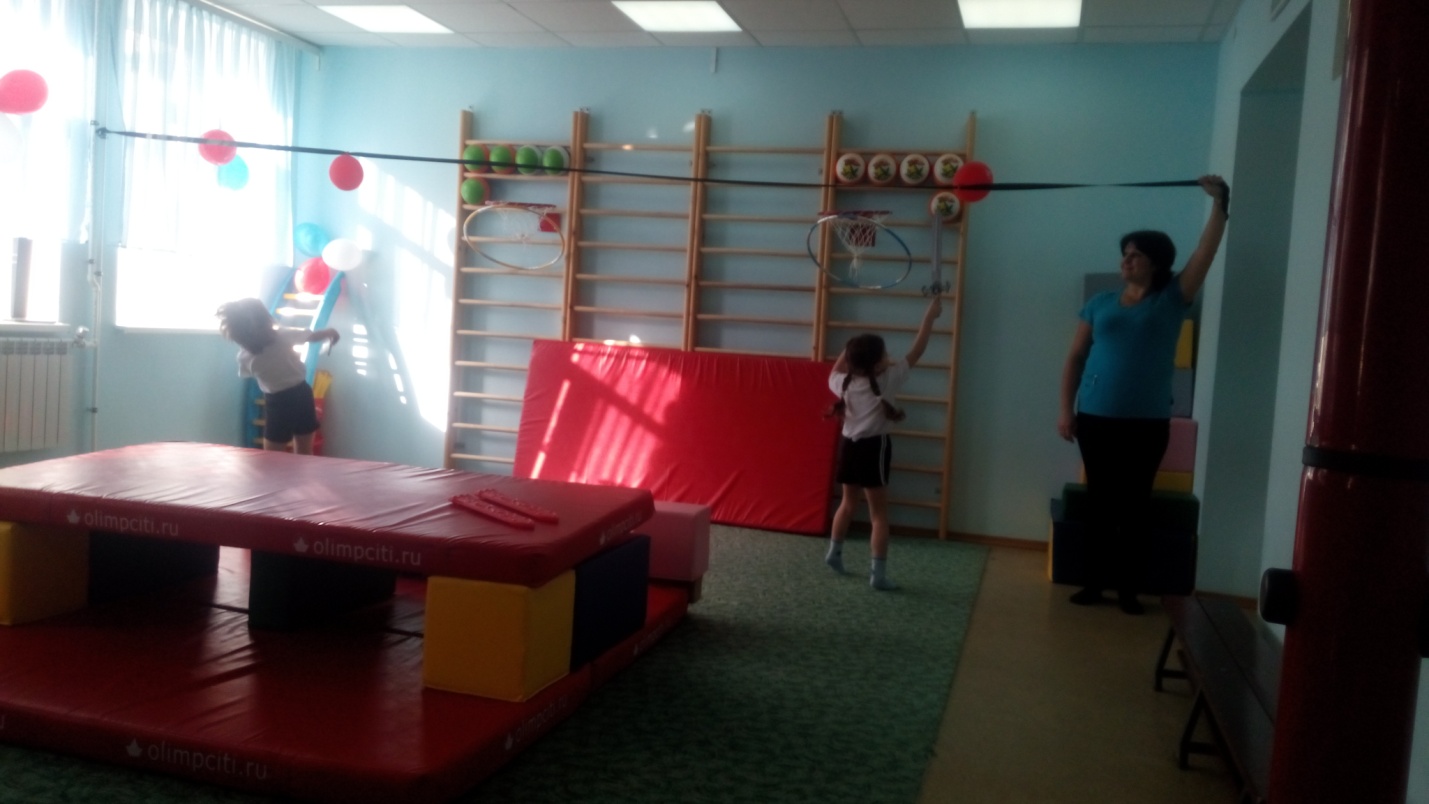 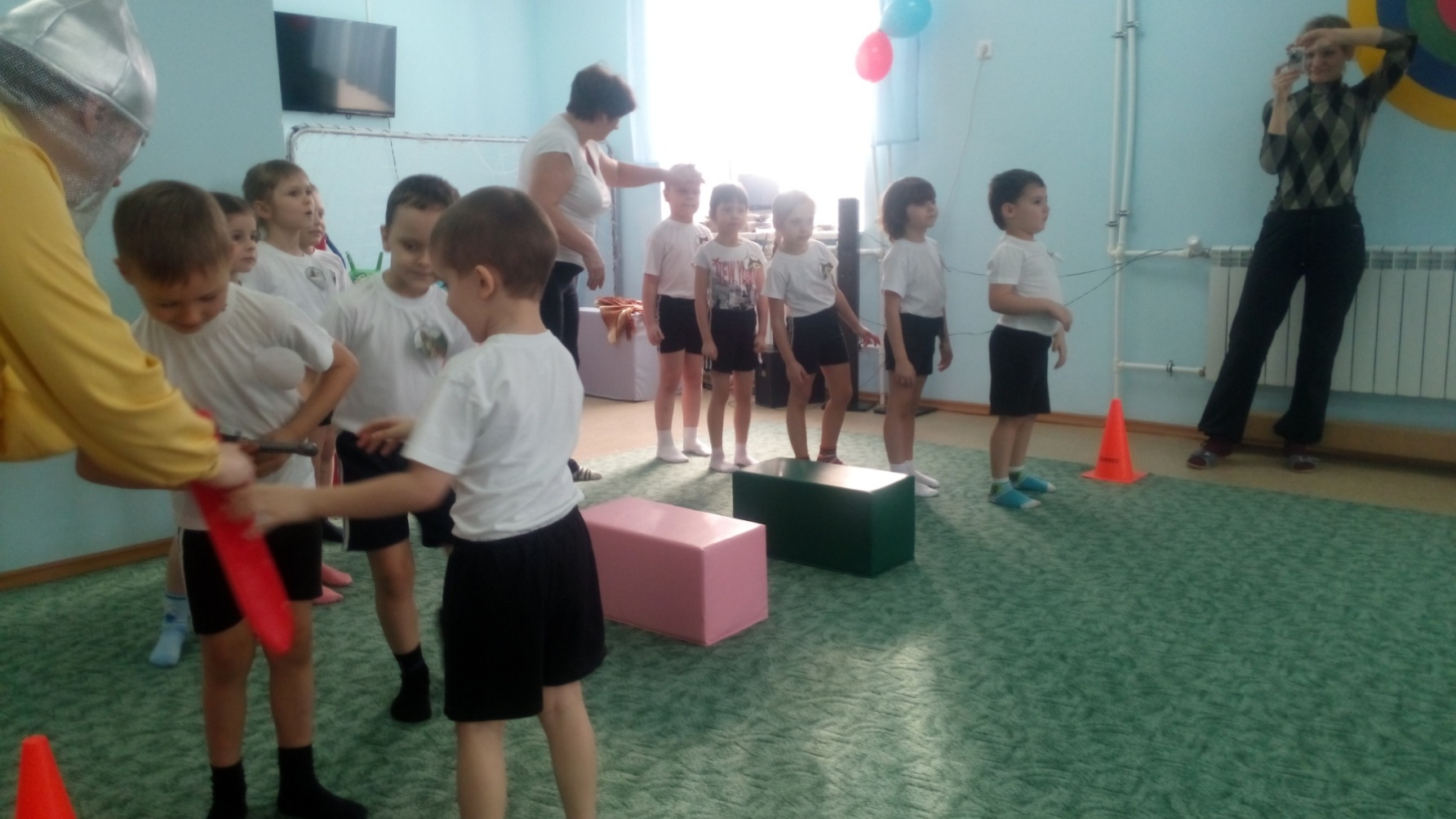 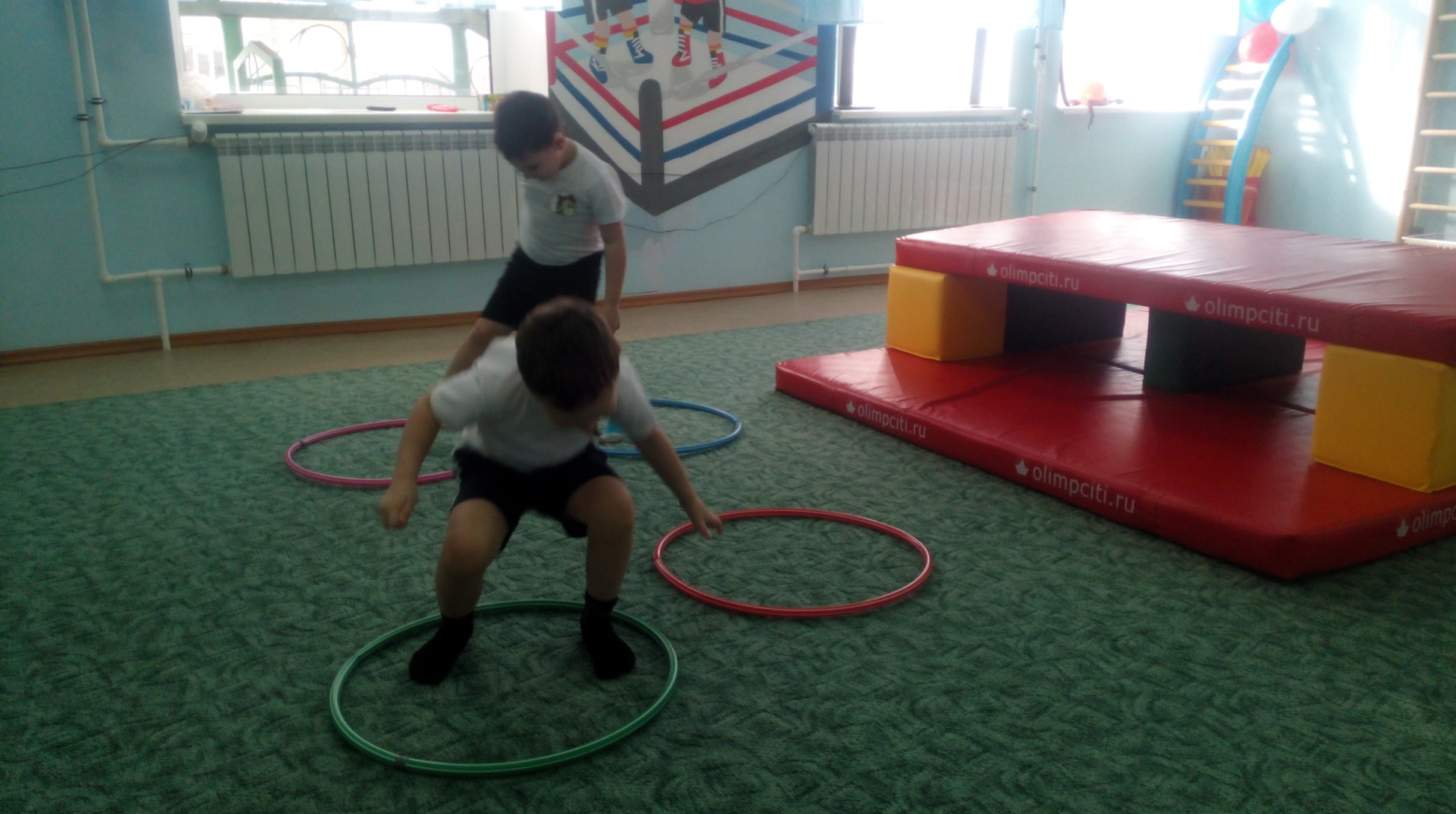 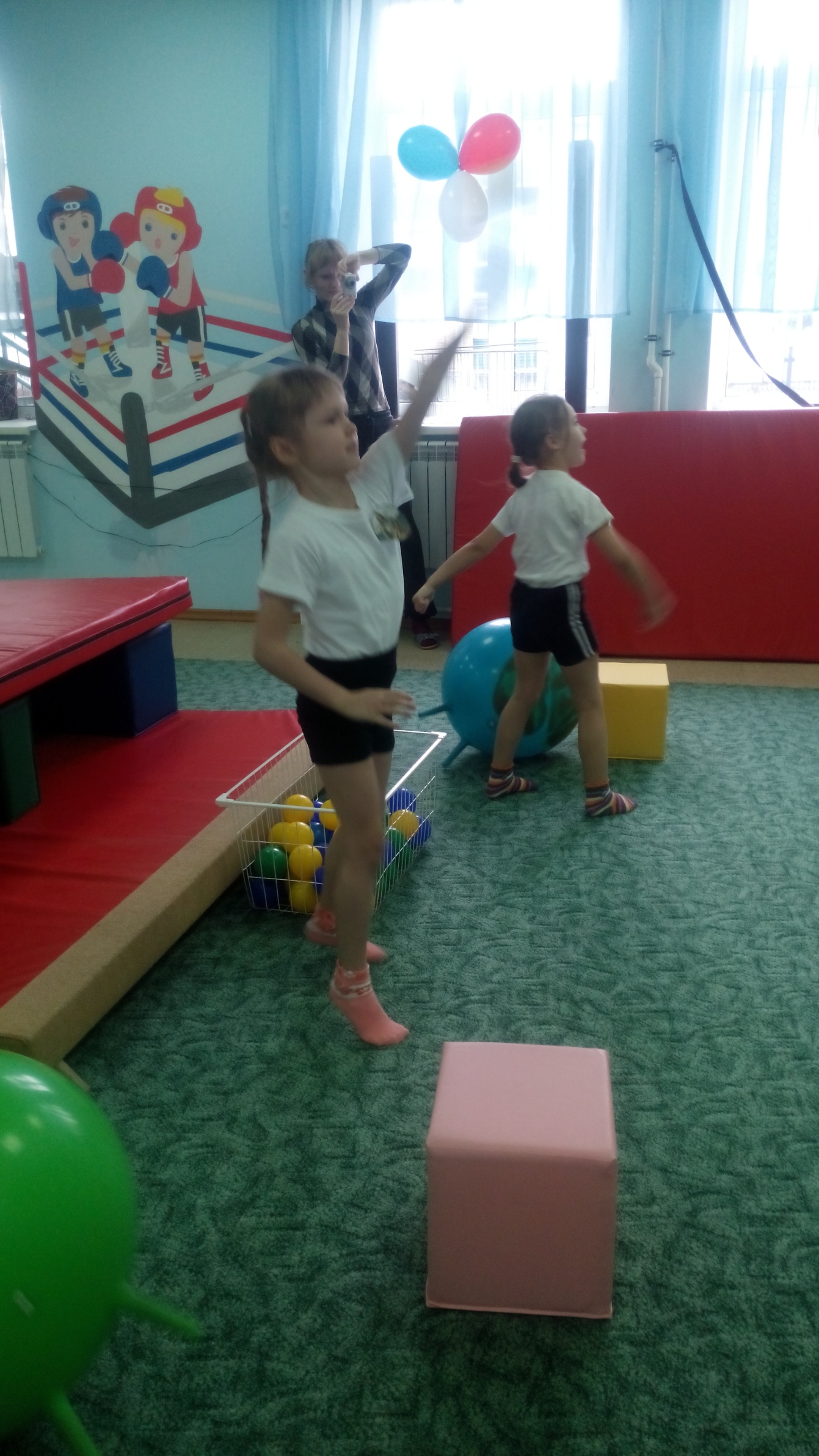 Именно в таких спортивных состязаниях у ребят воспитывается чувство патриотизма и гордости за свою Родину. И у нас воспитателей этих ловких, быстрых и сильных потомков русских богатырей возникает  чувство  уверенности за будущее нашей страны.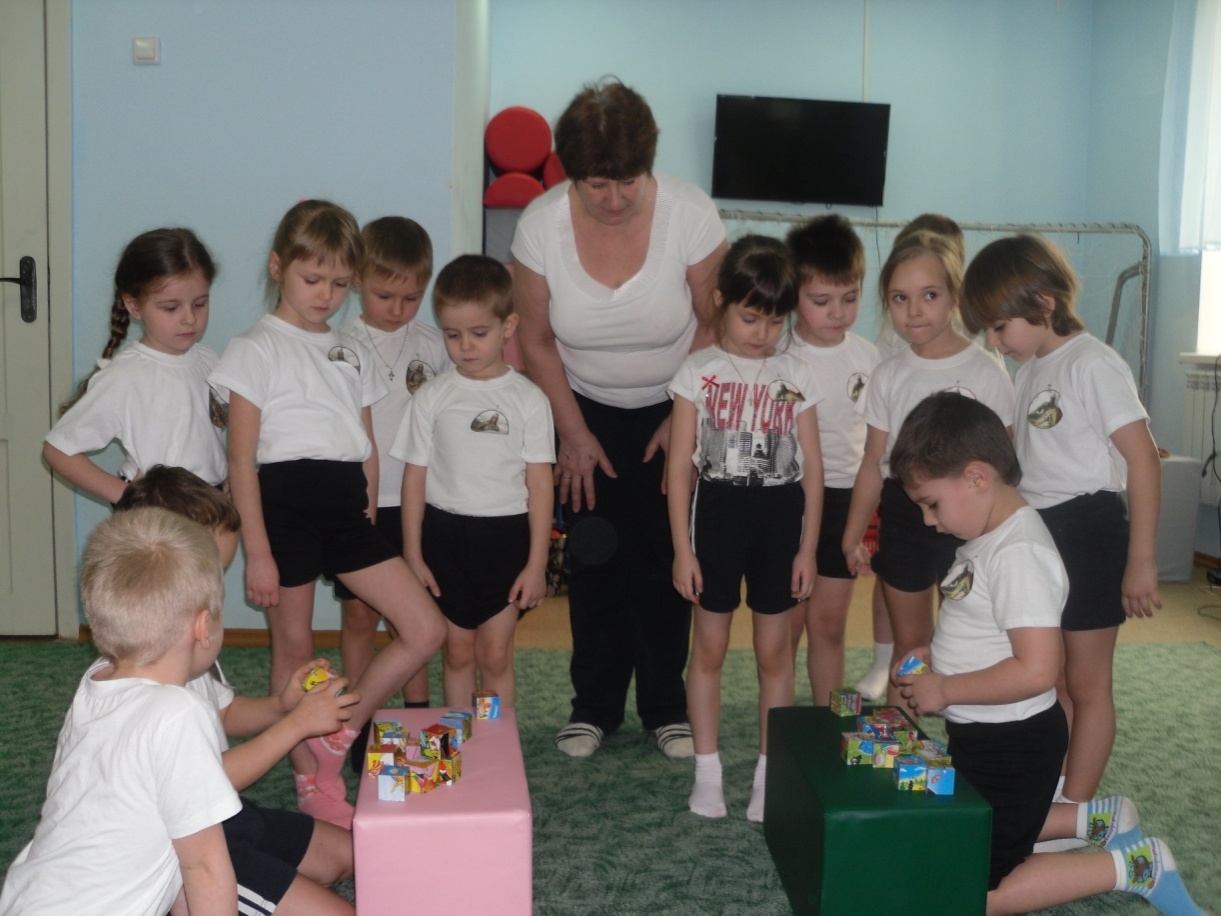 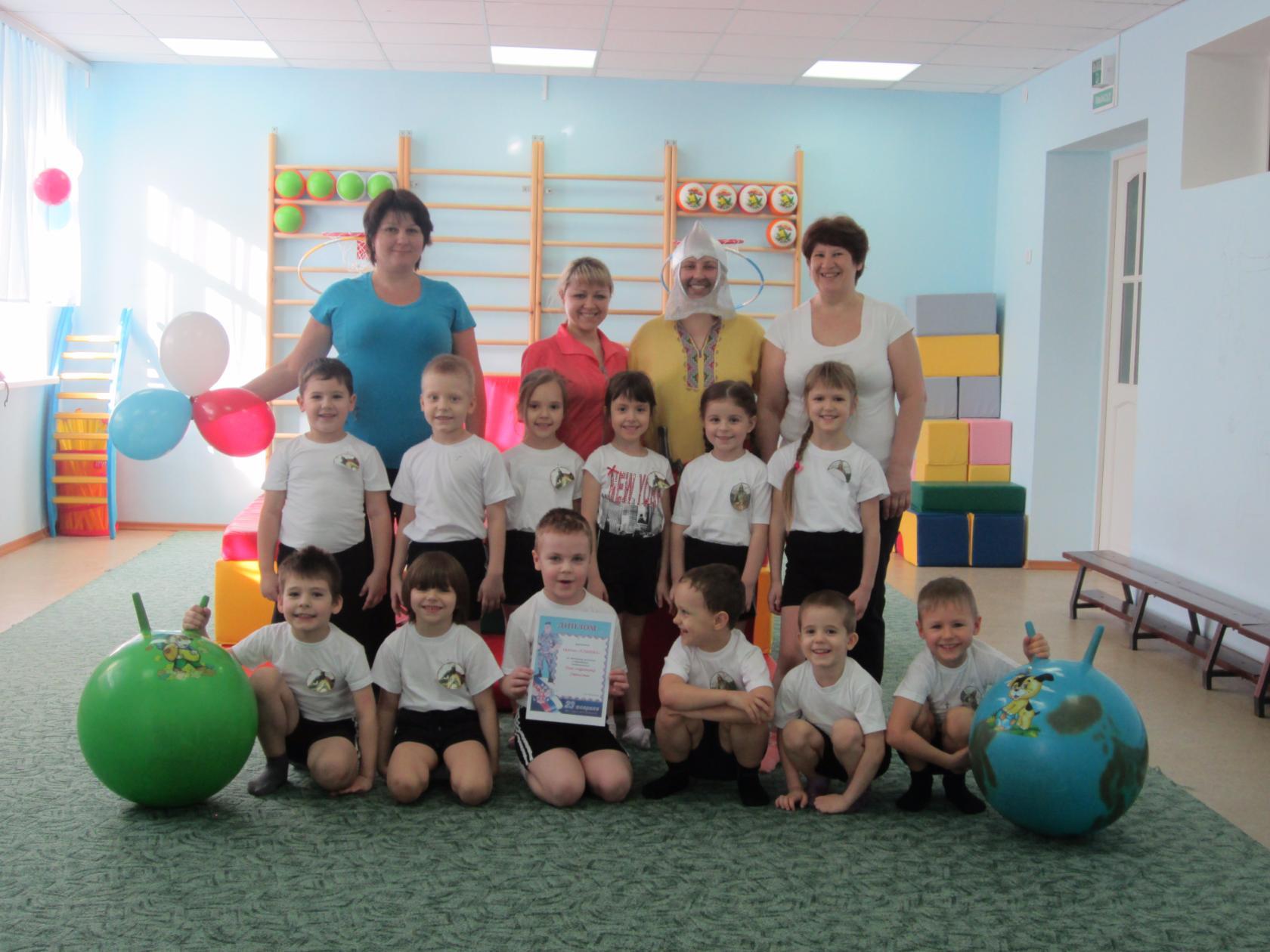 